Конспект занятия кружка «Сувенир».Педагог: Борчина Т.А.Тема: «Соленое тесто. Панно «Подсолнухи».Цель занятия: Слепить и оформить панно «Подсолнухи».Ход занятия. Теоретическая часть.Добрый день всем. Дети, сегодня мы с вами продолжим знакомство с тестопластикой и изготовим панно «Подсолнухи». Почему именно «Подсолнухи»? Потому  что они - символизируют теплоту, достаток и здоровье. Пожалуйста,  послушайте стихотворение:К нам в окошко заглянуло маленькое солнышкоУ него внутри черненькое донышкоВ нем рядком лежат ребяткиНазываются семянки.Это солнышко - подсолнухВырос прямо за окном,Чтобы радовались людиОн заглядывает в дом.Очень добрый он и щедрыйДля людей, зверей и птиц.И как маленькое солнцеС высоты он смотрит вниз.Греет нас он лепесткамиСловно теплыми лучами.Вот какой подсолнушек-Золотое солнышко.- Каждый из вас видел подсолнухи. Вспомните, как они выглядят,и как вы думаете, почему их называют подсолнухами? (Да, действительно,они похожи на солнышко и растут на солнышке).Практическая часть.- Давайте, и мы с вами вылепим подсолнухи. Нам нужнылистки бумаги, на которых вы   составите  эскиз композиции (т.е.разметите  расположение основных деталей), чтобы правильно разместитьваши подсолнухи. Для начала возьмите немного теста размером смандарин и тщательно разомните его в ладошках. Чувствуете, как вашетесто разогревается, становиться мягким. Разделите его на 9-11 равныхчастей. Это - ваши будущие лепестки. Затем возьмите  немного тестаразмером с грецкий орех и раскатайте  небольшую лепешку толщинойпримерно 5 мм. Придайте ей округлую форму - это донышкоподсолнуха. Положите  его на листок бумаги (на эскиз). Теперь приступайте к  изготовлению лепестков. Раскатывайте небольшие лепешки и заостряйте  их, придавая форму лепестков. Готовый лепесток выкладывайте на бумагувокруг донышка и приклеивайте  его с помощью воды. Также слкпитеследующие лепестки. Нужно стараться работать аккуратно, но в, товремя быстро (чтобы тесто не засохло). Не забывайте, что мы работаемс мукой, а это - хлеб и с ним нужно обращаться бережно (крошки тестасобирать, не ронять на пол).(Примечание: при необходимости пользуйтесь влажными и сухимисалфетками.)Для красоты можно придать лепесткам объемную форму, чутьприподняв и выгнув их. А еще очень красиво  смотрится, если у основания лепестка с помощью стека сделать 2-3 складочки. Само донышко при помощи стека как-бы зарешетить или задекорировать при помощи корпуса ручки. Один подсолнух у нас готов. Также делаем остальные подсолнухи. Совсем необязательно, чтобы они были одинакового размера, ведь и в природе они бывают разного размера. Но необходимо размещать так, чтобы композиция  смотрелась красиво.Физкультминутка.А теперь немного отдохнем:Вы, наверное, устали?Ну, тогда все дружно встали.Ножками потопали,Ручками похлопали.Мы осанку исправляемСпинки дружно прогибаемВправо, влево мы нагнулись.Плечи вверх, назад и внизУлыбайся и садись!Продолжите вашу работу. У вас на листке бумаге уже 3 подсолнуха.Теперь нужно сделать листья.- Какие они у подсолнуха? (большие).- А какой формы? (округлой формы). Поэтому и теста возьмите побольше. Листья делайте наподобие лепестков, но большего размера. Спомощью стека выдавите середину листка и прожилки. Кроме того,края листьев сделайте  более тонкими. Если придать листку чутьизогнутую форму, он будет выглядеть как настоящий. Вот один лист иготов, прикрепим его рядом с подсолнухом. Таким же образом лепимостальные листья и укладывайте их вокруг подсолнухов в произвольнойформе. Совсем не обязательно, чтобы листья располагались симметричнои были одинакового размера. На сегодня наша работа окончена.На следующем занятии мы с вами продолжим работу над панно,раскрасим и отлакируем наши подсолнухи. Благодарю вас за старание иаккуратную работу и прошу прибрать свои рабочие места.Домашнее задание.Высушить слепленные детали на подоконнике, желательно на солнечной стороне. 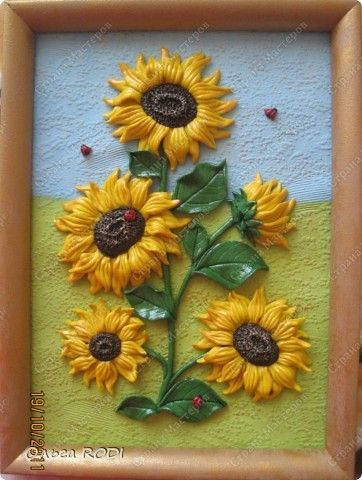 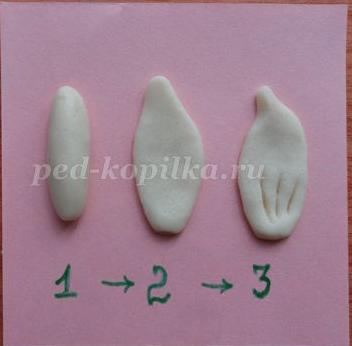 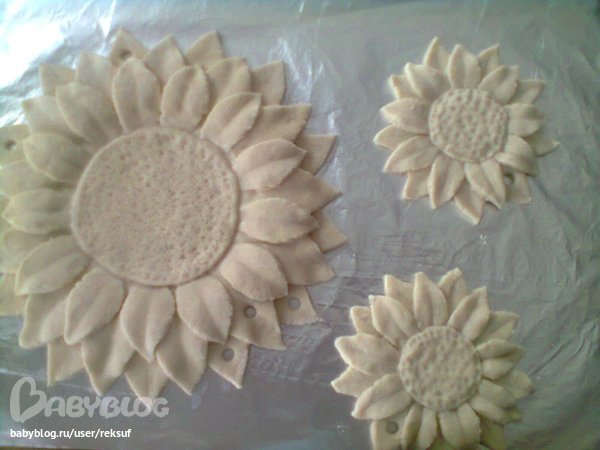 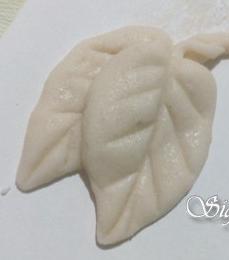 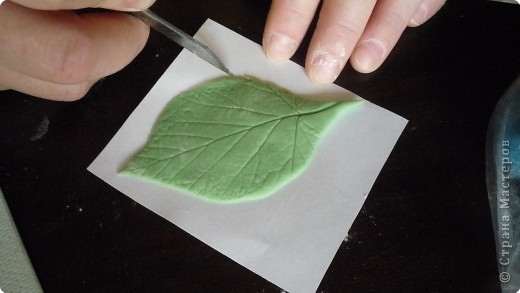 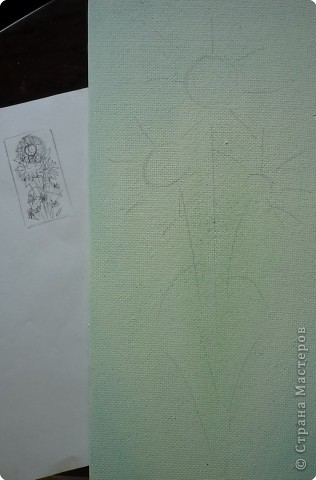 